Утверждаю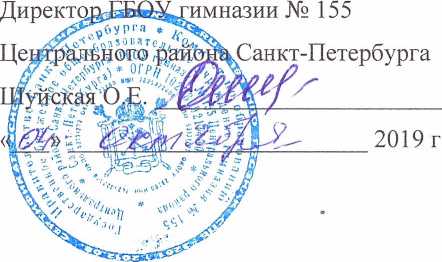           Заведующая кафедрой           хореографического     искусстваинститута музыки, театра и хореографии профессор 2019 г.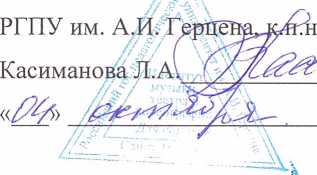 Посвящается Международному дню материПОЛОЖЕНИЕо проведении городского фестиваля-конкурса семейного творчества«Танцующая семья»1.Общие положенияОрганизаторы городского фестиваля-конкурса семейного творчества«Танцующая семья» (далее – Фестиваль-конкурс):- Российский государственный педагогический университет им. А.И. Герцена институт музыки, театра и хореографии кафедра хореографического искусства (далее – кафедра хореографического искусства РГПУ им. А.И. Герцена);- Государственное бюджетное общеобразовательное учреждение гимназия № 155 Центрального района Санкт-Петербурга (далее – Гимназия № 155).1.2. Фестиваль-конкурс «Танцующая семья» является современной формой взаимодействия образовательных учреждений, родителей и обучающихся, что соответствует условиям реализации Федерального государственного образовательного стандарта (ФГОС) на разных ступенях обучения.1.3. Настоящее положение определяет цели и задачи Фестиваля-конкурса, участников, условия и сроки проведения, награждение победителей.2. Цели и задачи2.1. Цель Фестиваля-конкурса – создание условий для укрепления и развития института семьи, повышения статуса материнства и отцовства, выявления успешных и социально активных семей Санкт-Петербурга путём привлечения их к хореографическому искусству.2.2. Задачи Фестиваля-конкурса:- сохранить и поддержать детско-родительские отношения и укрепить семейные традиции и ценности;- повысить творческую активность семьи и организовать семейный досуг и отдых;- мотивировать социальную активность семей;- раскрыть художественно-творческий потенциал семьи;- укрепить содружества семьи и образовательных учреждений;- развить массовость танцевального творчества среди жителей Санкт-Петербурга и приобщить семьи к нематериальному культурному наследию, в частности, хореографическому искусству;- пропаганда культурного и здорового образа жизни среди подрастающего поколения.3. Участники Фестиваля-конкурса3.1. В Фестивале-конкурсе могут принять участие любые творческие, социально-активные семьи Санкт-Петербурга в составе от 2 человек с любой степенью родства.3.2. Состав семьи должен состоять из детей, родителей (законных представителей, опекунов)/ бабушек/ дедушек/ близких родственников (брат, сестра) в любом количественном соотношении.3.3. Возраст участников (семейно-творческих коллективов) не ограничен.4. Сроки и место проведения 4.1. Городской Фестиваль-конкурс семейного творчества «Танцующая семья» состоится 22 ноября 2019 года. Начало в 15.00. Прибытие участников с 14.00. 4.2. Место проведения: ГБОУ гимназия № 155 Центрального района Санкт-Петербурга, Греческий пр. 21, вход с 7-ой Советской.4.3. Приём заявок по установленной форме осуществляется с 07 октября по 10 ноября 2019 года на электронную почту gvdance@mail.ru с пометкой в теме «Танцующая семья. № ОУ. Фамилия». Форму заявки см. в Приложении 1.4.4. Фестиваль-конкурс проводится в один этап – конкурсный день.5. Оргкомитет и жюри 5.1. Для проведения Фестиваля-конкурса создается оргкомитет из числа сотрудников кафедры хореографического искусства РГПУ им. А.И. Герцена и ГБОУ гимназии № 155.5.2. Функции оргкомитета:- общее руководство подготовкой и проведением Фестиваля-конкурса;- рассылка положения;- комплектование заявок участников;- координация работы с участниками;- определение очередности выступлений;- формирование состава жюри, назначение председателя жюри и секретаря Фестиваля-конкурса;- разработка критериев оценивания участников Фестиваля-конкурса;- подготовка наградной и сувенирной продукции;- организация церемонии награждения участников Фестиваля-конкурса;- решение иных вопросов, возникающих в ходе подготовки и проведения Фестиваля-конкурса.5.3. Оргкомитетом Фестиваля-конкурса формируется состав жюри из числа представителей профессорско-преподавательского состава кафедры хореографического искусства РГПУ им. А.И. Герцена, педагогов-хореографов ОУ, общественной и родительской активности.5.4. Функции жюри и секретаря Фестиваля-конкурса:5.4.1. Функции жюри:- оценивание участников Фестиваля-конкурса согласно установленным критериям;- при равном количестве баллов решающий голос остаётся за Председателем жюри;- заполнение протоколов Фестиваля-конкурса;- участие в церемонии награждения Фестиваля-конкурса.5.4.2. Функции секретаря:- осуществляет суммарный подсчёт баллов и таким образом выявляет Победителей и Призёров Фестиваля-конкурса;- ведёт документацию, подготавливает протоколы жюри;- отвечает за наградную и сувенирную продукцию.5.5. Решение жюри фиксируется в протоколе, подписывается Председателем жюри и секретарём Фестиваля-конкурса. Результаты пересмотру не подлежат.5.6. Жюри может присуждать Гран-при Фестиваля-конкурса, может не присуждать все призовые места, может присуждать дополнительные места или делить призовые места, а также присуждать специальные номинации («Самая креативная семья», «Самая танцующая семья», «Самая сплочённая семья» и другие).6. Условия проведения Фестиваля-конкурса6.1. Выступление участников включает 4 конкурсных задания:- Визитная карточка семьи в любой творческой форме (девиз/ инсценировка/ театральное представление). Время: до 1 минуты;- Творческое домашнее задание – танцевальный номер свободного жанра. Время: 2-3 минуты;- Танцевальная импровизация. Каждому семейно-творческому коллективу будут предложены две музыкальные композиции любого жанра. Семейно-творческому коллективу предстоит исполнить танцевальную импровизацию без репетиции;- Танцевальный флешмоб «Наша семья». Единовременное исполнение флешмоба всеми участниками под руководством танцмейстера Фестиваля-конкурса.6.2. Приветствуется отличительный знак участника (семейно-творческого коллектива): форма, общий стиль.6.3. От одной семьи подаётся одна заявка.6.4. От одного ОУ может быть подано не более трёх заявок.6.5. Конкурс проводится на бесплатной основе.6.6. Постановщиком танцевального номера может быть педагог-хореограф ОУ.6.7. Порядок выступлений участников определяется жеребьёвкой в день Фестиваля-конкурса.6.8. Фонограммы предоставляются оргкомитету Фестиваля-конкурса по электронной почте gvdance@mail.ru вместе с подачей заявки с указанием фамилии семьи, названия номера согласно заявке.6.9. Организаторы предоставляют для выступления участников актовый зал со сценой; микрофоны для визитной карточки, если необходимо (не более 2 шт.), помещение для переодевания; необходимым реквизитом для выступления участники обеспечивают себя сами.7. Критерии оценки и награждение7.1. Выступление участников оценивается по 5-ти балльной системе за каждое конкурсное задание.7.2. Максимальное количество баллов – 20.7.3. Семейно-творческим коллективам присуждаются 1, 2, 3 места в зависимости от суммы набранных очков. Званию Победитель соответствует первое место, званию Призёр – второе и третье места.7.4. Участники Фестиваля-конкурса оцениваются по следующим критериям:Визитная карточка – сплочение семьи, связь поколений, семейных традиций;Творческое домашнее задание – танцевальный номер – композиционное построение номера, оригинальность; подбор и соответствие музыкального и хореографического материала, мастерство исполнения танца; сценичность, костюм, реквизит, культура исполнения;Танцевальная импровизация – соответствие движений музыкальному материалу, артистичность, энергия, настроение.Танцевальный флешмоб «Наша семья» – точность повторения движений за танцмейстером, музыкальность, настроение.  7.5. Победители и Призёры награждаются Дипломами с указанием занятого места и памятными подарками. Участники награждаются Дипломами за участие в Фестивале-конкурсе.7.6. Хореограф-постановщик танцевального номера награждается Благодарностью за помощь в подготовке участников Фестиваля-конкурса.7.7. Образовательное учреждение, направившее на Фестиваль-конкурс семейно-творческий коллектив, награждается Благодарностью за участие в Фестивале-конкурсе.7.8. Специальными номинациями участники Фестиваля-конкурса награждаются по решению жюри.8. Контактные данные8.1. Государственное бюджетное общеобразовательное учреждение гимназия № 155 Центрального района Санкт-Петербурга (Греческий пр. 21, вход с 7-ой Советской).8.2. Телефон гимназии № 155: +7 (812) 417-32-40 (секретарь гимназии).8.3. Куратор Фестиваля-конкурса – Гусев Александр Юрьевич, старший преподаватель кафедры хореографического искусства РГПУ им. А.И. Герцена, педагог дополнительного образования ГБОУ гимназии № 155.тел.: +7 (921) 368-08-67.До встречи на Фестивале-конкурсе!Приложение 1Заявка на участие в городском фестивале-конкурсе семейного творчества «Танцующая семья»(образец!)В теме письма указать: (образец!) Танцующая семья. № 155. Семья Ивановых.Название образовательного учреждения (полностью)Государственное бюджетное общеобразовательное учреждение гимназия № 155 Центрального района Санкт-ПетербургаФамилия семьи (указывается одна иди две фамилии, которые представляют семью)Семья Ивановых / или Семья Ивановых-ПетровыхКоличество участников (семейно-творческого коллектива)3 / или 4/ или 5Степень родства участников (перечислить только тех, кто принимает участие в Конкурсе)Сын / дочьМать / отецБабушка / дедушкаОпекун / законный представительБрат / сестра Другие родственные отношенияНазвание танцевального номера и его продолжительность«Буги-вуги»2 минутыХореограф-постановщик танцевального номера (если есть)Иванов Иван ИвановичТелефон для связи +7 (921) 111-11-11Адрес электронной почтыprimer@mail.ru